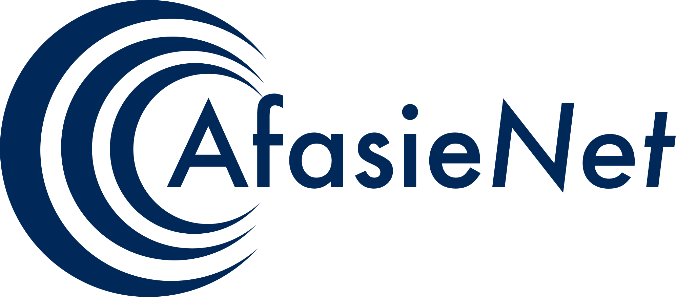 Streep het foute woord door								Gmin					Preek					PnoklKans					Mloo					VentGroei					Wcne					MhiuMals					Pit					PkierGrot					Zvil					GroetTpiet					Vper					PoosStank					Hgret					KoeSamen					Stink					HjuiGeef					Dlag					IsmRtoop					Worst					MrahWsiek					Swqin					PrikLamp					Juf					SbenlSla					Glij					RsewMist					Bal					PdasVnielg					Wmank				LichtCxas					Pracht					ZelfVeld					Knih					SpeenGast					Gkiesr					TostiFgri					Pest					LoonTooi					Meester				KmijlaVist					Kplio					ZerkWinst					Vogel					JammerLput					Skotre					AutoBlik					Qytsr					GkramteMoeder				Jongen				LevenFgies					Wsait					SleutelWquni					Stengel				HkposeSavknie				Prins					LopenGlimmen				Sduytre				StwoeirGlitter					Fdruklo				ScvinkoTegen					Meter					Gram